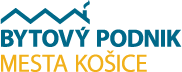                                                                                  Bytový podnik mesta Košice, s. r. o.                                                        Južné nábrežie 13, 042 19 Košice  069/2020/§117Výzva na predloženie ponukyzákazka s nízkou hodnotou – verejná súťažv rámci postupu verejného obstarávania podľa §117 zákona č. 343/2015 Z. z. o verejnom obstarávaní a o zmene a doplnení niektorých zákonov v znení neskorších predpisov Identifikácia verejného obstarávateľa:Názov:			         		Bytový podnik mesta Košice, s. r. o.IČO:                                           		44 518 684Štatutárny orgán:                   		Ing. Peter Vrábel, PhD.  – konateľ spoločnostiSídlo:			          		Južné nábrežie č.13, PSČ 042 19 Košice	Kontaktná osoba pre VO:     		Ing. Adela Liptáková Telefón:		         		+421908 118 623Pracovný kontakt pre vysvetlenievýzvy na predloženie ponuky :   	 adela.liptakova@bpmk.sk Komunikácia pre uvedenú zákazku sa uskutočňuje prostredníctvom systému na    elektronickú komunikáciu – JOSEPHINE: https://josephine.proebiz.com/sk/Názov predmetu zákazky: Čistiace a hygienické potreby pre potreby BPMK a potreby objektov v správe BPMK, s.r.o.    Zákazka je na: tovary    CPV kódy:     42968200-1 - Sanitárne (hygienické) dávkovacie stroje    42968000-9 - Dávkovače    39830000-9 - Čistiace výrobky    33760000-5 - Toaletný papier, vreckovky, uteráky na ruky a servítky Stručný opis predmetu zákazky:    			 Predmetom zákazky je nákup a dodávka dávkovačov na mydlo a dezinfekciu, zásobníkov na toaletný papier, zásobníkov na papierové utierky, tiež dodávka  čistiacich a hygienických potrieb pre potreby BPMK a potreby objektov v správe BPMK, s.r.o..			Dávkovače a zásobníky na hygienický materiál budú dodané naraz najneskôr do 1 mesiaca od dátumu doručenia objednávky.Ostatný hygienický a čistiaci materiál si bude verejný obstarávateľ objednávať v priebehu roka 2021 podľa svojich potrieb až do vyčerpania vysúťaženého  finančného limitu v € bez DPH.  			 Predmetom zákazky bude dodávka tovaru uvedeného v Prílohe č.1 vrátane dopravy na distribučnú adresu uvedenú v objednávke, prípadne aj iný materiál alebo tovar, ktorý je minimálne rovnakej akosti, rovnakého druhu, rovnakej koncentrácie určeného na rovnaké použitie v rovnakej alebo nižšej cene ako tovar uvedený v Prílohe č.1 vrátane dopravy na distribučnú adresu uvedenú v objednávke. Počty tovarov sú orientačné, pre verejného obstarávateľa nie sú záväzné  a môžu  sa meniť v závislosti od aktuálnych potrieb verejného obstarávateľa.  			V prípade, že sú v Prílohe č.1 uvedené špecifikácie materiálov pomocou odkazu na konkrétnu značku, alebo výrobcu, môže byť ponúknutý a bude akceptovaný aj iný ekvivalentný tovar, ktorý má rovnaké alebo vyššie kvalitatívne alebo výkonnostné charakteristiky ako tie, ktoré uviedol verejný  obstarávateľ.  Špecifikácia dávkovačov na hygienický materiál:Zásobník na dve rolky toaletného papiera – rolka max do priemeru 12 cm, zásobník pojme dve rolky, druhá sa uvoľní automaticky a nahradí prvú spotrebovanú rolku, vybavený priezorom na kontrolu množstva toaletného papiera v zásobníku, uzamykateľný na kľuč,  montáž na stenu, vyrobený z vysoko kvalitného plastu ABS, dizajnová rada – určená do komerčných priestorov rovnaká pre všetky zásobníky na toaletný papierDávkovač tekutého mydla  – minimálny objem 500 ml, dávkovač musí zabezpečiť šetrné dávkovanie mydla, tesnenie (neprepúšťanie) mimo jeho využívania, mydlo doplňované zo štandardnej 5l bandasky rôznych výrobcov, vybavený priezorom pre kontrolu množstva mydla, vyrobený z vysoko kvalitného plastu ABS,  uzamykateľný na kľuč,  montáž na stenu, dizajnová rada – určená do komerčných priestorov rovnaká pre všetky dávkovače mydlaZásobník na papierové utierky v rolke so stredovým odvinom – rolka max do priemeru 20 cm, zásobník musí umožňovať bezproblémové oddelenie každého kusa utierky, musí byť vybavený priezorom pre kontrolu množstva utierok, vyrobený z vysoko kvalitného plastu ABS,  uzamykateľný na kľuč,  montáž na stenu, dizajnová rada – určená do komerčných priestorov rovnaká pre všetky zásobníky na utierky   Dávkovač na dezinfekciu – Dávkovač dezinfekcie na dolievanie 1000ml, dávkovač vyrobený na alkoholovú dezinfekciu, piest odolný voči rozleptaniu alkoholom, vyrobený z vysoko kvalitného plastu ABS,  uzamykateľný na kľuč,  montáž na stenu, dizajnová rada – určená do komerčných priestorov rovnaká pre všetky dávkovače na dezinfekciuPozn. Z dôvodu umiestnenia v jednej miestnosti sa pri dávkovačoch mydla a zásobníka na utierky vyžaduje jedna dizajnová rada. Všetky ponúkané dávkovače a zásobníky musia byť kompatibilné s bežne dostupným hygienickým tovarom t.j. nie na originálne náplne konkrétneho výrobcu. V prípade dávkovačov na hygienický materiál, toaletného papiera a utierok na ruky bude uchádzač vyzvaný k predloženiu vzoriek týchto tovarov.Predpokladaná hodnota zákazky:  50 097,00 € bez DPH Základné zmluvné podmienky:Uzavretie Rámcovej dohody - Rámcová dohoda sa uzatvára na dobu určitú, a to do 31.12.2021 alebo do vyčerpania vysúťaženého finančného limitu v € bez DPH podľa toho, čo nastane skôr. Prílohou Rámcovej dohody bude okrem Cenovej ponuky aj zoznam distribučných miest vrátane kontaktných osôb na jednotlivé distribučné miesta.Miesto dodania tovaru: Distribučná adresa č.1 - sklad MTZ, BPMK s.r.o., Južné nábrežie č.13, 042 19 Košice   Distribučná adresa č.2 – Zdravotné stredisko KVP, Cottbuská 13, 040 23 KošiceDistribučná adresa č.3 – Zdravotné stredisko Ťahanovce, Americká trieda 17, 040 13 KošiceDistribučná adresa č.4 – Hlavná 68, 040 01 KošiceDistribučná adresa č.5 – Good Angels aréna, Pri jazdiarni 1, 040 01 KošiceDistribučná adresa č.6 – Historická radnica, Hlavná 59, 040 01 KošiceDistribučná adresa č.7 – Veľká sála Historickej radnice (kino Slovan), Hlavná 232/59A, 040 01 KošiceLehota na dodanie predmetu zákazky – hygienický a čistiaci materiál: v termíne do 5 dní od doručenia objednávky Lehota na dodanie predmetu zákazky – dávkovače na hygienický materiál – najneskôr do 1 mesiaca od dátumu doručenia objednávky                                                              Lehota splatnosti faktúr: 60 dní po doručení faktúryZáruka: minimálne 24 mesiacovÚspešnému uchádzačovi budú vystavované opakované objednávky na predmet zákazky v súlade s Rámcovou dohodou Lehota na predkladanie ponúk do:  21.12. 2020  do 10:00 hod.                                                                                                                                     Stanovenie ceny:   Uchádzačom predložená cena zahŕňa všetky náklady spojené s dodaním dávkovačov a zásobníkov (bez montáže), dodaním čistiacich a hygienických potrieb vrátane dopravy na miesto určenia. Cenu je potrebné spracovať na základe požadovaného rozsahu, kvality a ďalších požiadaviek uvedených vo Výzve na predloženie ponuky predmetnej zákazky podľa Prílohy č.1. Cenu je potrebné uvádzať v eurách (€). V ponuke je potrebné uvádzať cenu v € bez DPH / MJ, cenu spolu v € bez DPH za predpokladané množstvá a cenu spolu za celý predmet zákazky v € bez DPH.  Ak uchádzač nie je platcom DPH uvedie túto skutočnosť v ponuke. Postup vo verejnom obstarávaní:     Je jednoetapový. Predkladanie dokladov a ponuky:      Ponuku je potrebné predložiť v príslušnom elektronickom systéme na komunikáciu vo   verejnom obstarávaní. Ponuky sa predkladajú v slovenskom alebo českom jazyku. Ponuky zaslané po termíne na predkladania ponúk, v inom jazyku alebo inak nebudú  brané do úvahy a nebudú vyhodnocované. Zároveň, ak uchádzač  nepredloží  doklad na  požadovanú  podmienku účasti  alebo uchádzač nebude spĺňať podmienky účasti alebo nebude spĺňať požiadavky na predmet zákazky podľa Výzvy, takéto ponuky nebudú  brané do úvahy a nebudú vyhodnocované. Ponuku uchádzač zašle spolu so skenovanými dokladmi, ak sú požadované. Ponuka musí byť predložená na celý predmet zákazky. K ponuke je potrebné  priložiť aj ocenenú  Cenovú ponuku – špecifikácia dávkovačov, čistiacich a hygienických potrieb podľa Prílohy č.1. Ponuka je vyhotovená elektronicky a vložená do systému JOSEPHINE umiestnenom na webovej adrese https://josephine.proebiz.com/.- Uchádzač má možnosť sa registrovať do systému JOSEPHINE pomocou vyplnenia    registračného formulára a následným prihlásením.- Uchádzač si po prihlásení do systému JOSEPHINE v prehľade - zozname obstarávaní vyberie predmetné obstarávanie a vloží svoju ponuku do určeného formulára na príjem ponúk, ktorý nájde v záložke „Ponuky“.- V predloženej  ponuke  prostredníctvom  systému  JOSEPHINE  musia  byť   pripojené požadované  naskenované  doklady (odporúčaný formát je v pdf) tak, ako je uvedené v bode 10. tejto Výzvy . Doklady musia byť k termínu predloženia ponuky platné a aktuálne.Ak  ponuka obsahuje dôverné informácie, uchádzač ich v ponuke viditeľne označí. Podmienky účasti sú nasledovné:Splnenie podmienok účasti podľa Výzvy:Uchádzač musí predložiť fotokópiu aktuálneho dokladu o oprávnení podnikať, ktorý zodpovedá predmetu zákazky (výpis z obchodného registra alebo výpis zo živnostenského registra alebo iný doklad) Čestné vyhlásenie uchádzača, že nemá uložený zákaz účasti vo verejnom obstarávaní potvrdený konečným rozhodnutím v Slovenskej republike alebo v štáte sídla, miesta podnikania alebo obvyklého pobytuU uchádzača nesmie byť dôvod na vylúčenie pre konflikt záujmov podľa §40 ods.6 písm. f) zákona 343/2015Z.z. O verejnom obstarávaní a o zmene a doplnení niektorých zákonov v znení neskorších predpisov.Na preukázanie splnenia  podmienok účasti  je potrebné predložiť tieto doklady:Kópiu oprávnenia na dodanie tovaru, ktorý zodpovedá predmetu zákazky, uchádzač tento doklad nemusí predkladať, ak je zapísaný v Zozname hospodárskych subjektov vedený Úradom pre verejné obstarávanie. Čestné vyhlásenie uchádzača, že nemá uložený zákaz účasti vo verejnom obstarávaní potvrdený  konečným  rozhodnutím v  Slovenskej  republike alebo v štáte sídla, miesta podnikania alebo obvyklého pobytu, ktorý bude podpísaný oprávnenou osobou uchádzača (vzor viď Príloha č. 2 Výzvy), Uchádzač doklad o konflikte záujmov nepredkladá. V prípade vylúčenia uchádzača dôkazné  bremeno je na  verejnom obstarávateľovi.       Obsah  ponuky a požadované  doklady ( scany): Oprávnenie na  podnikanie ( uchádzač musí byť oprávnený dodávať požadované  tovary) – kópia.Čestné vyhlásenie uchádzača, že nemá uložený zákaz účasti vo verejnom obstarávaní potvrdený  konečným  rozhodnutím v  Slovenskej republike alebo v štáte  sídla, miesta podnikania alebo obvyklého pobytu, ktorý bude podpísaný oprávnenou osobou uchádzača (viď Príloha č. 2 Výzvy)   Ocenenú, opečiatkovanú, podpísanú  Cenovú ponuku za dodanie predmetu  zákazky podľa Prílohy č.1Opečiatkovaný a podpísaný Návrh Rámcovej dohody podľa Prílohy č.3Fotografia ponúkaných dávkovačov na mydlo, toaletný papier, dezinfekciu, utierky na rukyKritéria na vyhodnotenie ponúk: Celková cena spolu v EUR bez DPHÚspešným uchádzačom bude ten, kto bude mať najnižšiu Celkovú cenu spolu za dodanie požadovaného predmetu zákazky v € bez DPH vrátane dopravy na miesto určenia (sumár podľa Prílohy č.1). Vyhodnotenie ponúk: Verejný obstarávateľ po uplynutí lehoty na predkladanie ponúk vyhodnotí splnenie podmienok účasti a požiadaviek na predmet zákazky u uchádzača, ktorý sa umiestnil na prvom mieste v poradí, z hľadiska uplatnenia kritéria na vyhodnotenie ponúk.V prípade, ak z predložených dokladov nemožno posúdiť ich platnosť alebo splnenie požiadaviek uvedených v tejto Výzve, verejný obstarávateľ elektronicky požiada uchádzača, ktorý sa umiestnil na prvom mieste v systéme JOSEPHINE prostredníctvo okna „KOMUNIKÁCIA“ o vysvetlenie predložených dokladov. Vysvetlenie uchádzač doručí elektronicky v systéme JOSEPHINE prostredníctvom okna „KOMUNIKÁCIA“.      V prípade, ak ponuka uchádzača, ktorý sa umiestnil na prvom mieste nebude spĺňať   požiadavky verejného obstarávateľa v súlade s touto Výzvou, pristúpi k vyhodnoteniu ponuky uchádzača, ktorý  sa  umiestnil v poradí na nasledujúcom mieste.       Splnením požiadavky sa bude chápať aj dodržanie  požadovanej dizajnovej rady pri dávkovačoch hygienického materiálu.Uchádzačom, ktorí nesplnia požiadavky na predmet zákazky zašle verejný obstarávateľ       správu s názvom „Oznámenie o vylúčení“, ktorú elektronicky doručí v systéme JOSEPHINE prostredníctvom okna „KOMUNIKÁCIA“. O doručení správy bude uchádzač informovaný aj prostredníctvom notifikačného e-mailu na e-mailovú adresu zadanú pri registrácii.Prijatie ponuky:S úspešným uchádzačom bude uzavretá Rámcová dohoda na dobu určitú, a to do 31.12.2021 alebo do vyčerpania vysúťaženého finančného limitu v € bez DPH podľa toho, čo nastane skôr.Ďalšie informácie verejného obstarávateľa:          Verejný obstarávateľ bude pri uskutočňovaní tohto postupu zadávania zákazky postupovať  v súlade so ZoVO, prípadne inými všeobecne záväznými právnymi predpismi. Proti rozhodnutiu verejného obstarávateľa pri postupe zadávania zákazky podľa §117 ZoVO nie je možné v zmysle §170 ods. 7 písm. b) ZoVO podať námietky. Všetky výdavky spojené s prípravou a predložením ponuky znáša uchádzač bez akéhokoľvek finančného alebo iného nároku voči verejnému obstarávateľovi a to aj v prípade, že verejný obstarávateľ neprijme ani jednu z predložených ponúk alebo zruší postup zadávania zákazky.          Verejný obstarávateľ môže zrušiť použitý postup zadávania zákazky z nasledovných dôvodov:    a)   nebude predložená ani jedna ponuka   b)  ani jedna z predložených ponúk nebude zodpovedať určeným požiadavkám verejného         obstarávateľa    c)  ak sa zmenili okolnosti, za ktorých sa vyhlásilo toto verejné obstarávanie    d)  jej zrušenie nariadil úradSchválil:						     ............................................................                                                                                       Bytový podnik mesta Košice, s.r.o.                                                                                            Ing. Peter Vrábel, PhD. konateľPrílohy:Príloha č.1 – Cenová ponuka na dodanie predmetu zákazky – špecifikácia dávkovačov, čistiacich a hygienických potriebPríloha č.2 – Čestné vyhlásenie uchádzača, že nemá zákaz  účasti vo VO  Príloha č.3 – Návrh Rámcovej dohody